INFANT STRINGS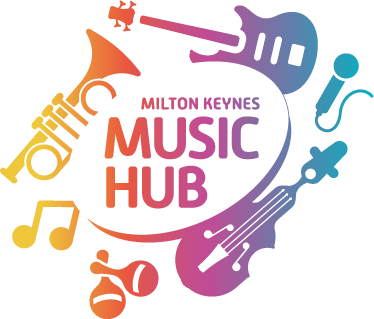 During this project children will learnto hold and bow the instrument with good posture and technique
to pitch match accurately when singing, using Kodaly hand signs
to recognise long and short sounds 
to move with good style and musically to rhythms heard
recognise loud and quiet
recognise fast and slow
keep a steady pulse
Understand 2, 3 and 4 time
play from simple notation
Performance skills
Ensemble skillsEmerging
can sing tunefully with some guidance from hand signs
keep a steady pulse when watching an adult model the pulse
can read basic rhythms from staff notation
can step accurately to walk and jogging
can produce a sound successfully from the instrument using the bowAchieving
can hold the instrument with good posture and good bow hold
can make a good sound on the instrument using appropriate bow speed and pressure
can play in an ensemble with understanding of ‘playing together’
can pitch accurately when singing in a group
can read basic notation and play a phrase successfullyExceeding
can hold the instrument with good posture and good bow hold
can clearly differentiate between dynamics while playing the instrument
can make a good sound on the instrument using appropriate bow speed and pressure
can take a leading role in an ensemble 
can pitch accurately when singing alone
plays fluently when reading notation
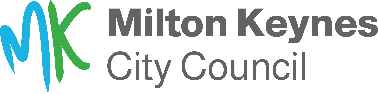 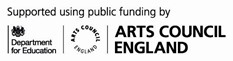 